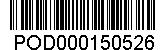 	 Ing. Vratislav Bradáč Na Lúčky 495 747 57  SlavkovObjednávka ev. č. OVs2917/0267 - výkon inženýrsko-geologického sledu stavby č. 5751 
SN Jelení, OHONa základě Vaší nabídky ze dne 3. 5. 2017 u Vás objednáváme zajištění výkonu inženýrsko
-geologického sledu během výstavby suché nádrže Jelení, stavba č. 5751. Činnost bude zahrnovat:kontrolu zakládání stavebních objektů (zejména sdruženého objektu, hráze a přeložky silnice), přejímku základových spár jednotlivých objektůkontrolu výběru zemního materiálu určeného pro uložení do násypu hráze a komunikace;spoluúčast při zpracování a kontrolu dodržování technických postupů výstavby hráze a komunikace;dohled při provádění a průběžné vyhodnocování kontrolních zkoušek zemin (zemníky, násyp hráze a komunikace);účast na kontrolních dnech na základě výzvy investora;konzultační činnost podle potřeb investora.Termín provádění prací:		květen 2017 – květen 2019 (25 měsíců)Předpokládaný rozsah činnosti:		15 hod. / měsícCena prací:				590 Kč / hod. bez DPHPředpokládaná celková cena:		221.250,- Kč bez DPHUvedená hodinová sazba je maximální, v ceně jsou zahrnuty veškeré náklady potřebné k provádění činnosti, vč. dopravy, reprodukčních prací, apod. Fakturace bude probíhat dle skutečně provedeného rozsahu plnění po odsouhlasení objednatelem na základě soupisu provedených prací.Fakturace:				čtvrtletně, vždy ke konci příslušného kvartáluSplatnost faktury:			21 dnů ode dne vystavení a doručení objednateliZáruka:					24 měsícůOstatní ujednání:V případě, že zhotovitel nebude postupovat v souladu s platnými právními předpisy má, objednatel právo zrušit objednávku.Dodavatel souhlasí s tím, aby za účelem sjednání a uzavření této smlouvy Povodí Odry, státní podnik zajišťoval, zpracovával a uchovával v písemné, listinné a automatizované podobě jeho osobní údaje ve smyslu zák. č. 101/2000 sb., o ochraně osobních údajů, ve znění pozdějších předpisů.Za účelem zveřejnění této smlouvy v registru smluv uděluje dodavatel souhlas na dobu neurčitou 
se zveřejněním svých osobních údajů v registru smluv.Smluvní strany výslovně souhlasí, že tato smlouva bude zveřejněna podle zák. č. 340/2015 Sb., 
o registru smluv, ve znění pozdějších předpisů, a to včetně příloh a dodatků, odvozených dokumentů a metadat. Za tím účelem se smluvní strany zavazují v rámci kontraktačního procesu připravit smlouvu v otevřeném a čitelném formátu.Smluvní strany se dohodly, že tuto objednávku zveřejní v registru smluv Povodí Odry, státní podnik 
do 30 dnů od jejího uzavření. V případě nesplnění této povinnosti uveřejní smlouvu druhá smluvní strana.Identifikační údaje objednatele:Povodí Odry, státní podnikVarenská 3101/49, 702 00, Ostrava, Moravská Ostrava, 
doruč. číslo 701 26Statutární zástupce: Ing. Jiří Pagáč, generální ředitelZástupce pro věci smluvní: Mgr. Miroslav Janoviak, LL.M., investiční ředitelZástupce pro věci technické: Ing. Eva Hrubá, vedoucí invest. odboru,	                                               Ing. Jiří Konečný, investiční referentTelefon: 596 657 280IČ: 70890021DIČ: CZ 70890021Bankovní spojení: KB Ostrava, č.ú. 97104-761/0100Plátce DPH: anoZapsán v obchodním rejstříku Krajského soudu Ostrava, oddíl A XIV, vložka 584Identifikační údaje zhotovitele:Ing. Vratislav BradáčNa Lúčky 495, 747 57 SlavkovTelefon / mobil: 602 739 500e-mail: vratislav.bradac@gmail.comIČ: 426 51 972č. účtu: 262151300 / 0300Plátce DPH: NeMgr. Miroslav Janoviak, LL.M.investiční ředitelNa vědomí:	Povodí Odry, státní podnik – OOK, pí VaverkováPotvrzení zhotovitele o přijetí a akceptaci objednávky:(prosíme o vrácení jednoho potvrzeného výtisku zpět na naši adresu, příp. faxem)Potvrzení převzetí objednávky:Datum:   ...7.5.2017....................................		Podpis:   .......................................